ARTIKELMODEL PENDIDIKAN DAN PELATIHAN APARATUR BERBASIS KOMPETENSI DALAM MENINGKATKAN KINERJA APARATUR PEMERINTAH DAERAH KABUPATEN SUMEDANGOleh :INDRA WAHYUDINATA	NPM. 209020012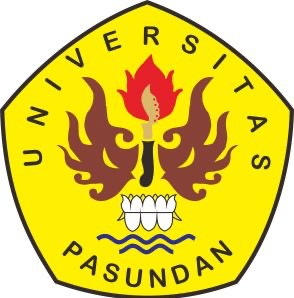 DOKTOR ILMU SOSIAL PROGRAM PASCASARJANA UNIVERSITAS PASUNDANBANDUNG 2024RINGKESANPanalungtikan ieu mibanda tujuan pikeun neuleuman tur malire kumaha lampah atikan jeung latihan Aparatur anu basis kamampuan dina ngaronjatkeun pancen gawe Aparatur Pemerintah Daerah Kabupaten Sumedang.Metode panelitian kanggo Pananglungtikan anu nyaeta studi kasus, sedengkeun jenis ngaraketkeun panalungtikana kucara kualitatif.Hasil tina panalungtikan ieu netelakeun yen atikan jeung latihan Aparatur basis kamampu dina ngaronjatkeun pancen gawe Aparatur Pemerintah Daerah Kabupaten Sumedang. Latihan anu dilaksanakeun di lingkungan Pemerintah Daerah Kabupaten Sumedang dumasar kana Visi jeung Misi Kepala Daerah anu ngarojong kana tujuan jeung sasaran RPJMD 2018-2023, ku ngalaksanakeun program, kagiatan jeung sub kagiatan anu tos dianggarkan di BKPSDM Kabupaten Sumedang, oge aya tilu rupa kamampuan anu di piboga ku ASN, nyaeta kamampuan teknis, kamampuan manajerial jeung kamampuan sosial budaya ngalangkungan 2 cara latihan, nyaeta klasikal jeung non klasikal.Hal anu kudu di titenan ngeunaan Atikan jeung latihan Aparatur anu basis Kamampuan dina ngaronjatkeun pancen gawe Aparatur Pamarentah Daerah Kabupaten Sumedang bisa di data tina hal tempat jeung kalengkepan diajar, modul Pangajaran, Cara Diajar, Widyaiswara jeung Disiplin waktu. Aya oge hal eta bisa ditetepkeun yen ngagunakeun Learning Management System (LMS) Sumedang Simpati Akademi (SSA) estuning ngabantu ASN Kabupaten Sumedang dina ngarojong tempat Atikan jeung aparatur basis kamampuan dina dina ngaronjatkeun pancen gawe Aparatur Pemerintah Daerah Kabupaten Sumedang, kalengkepan atikan jeung latihan make Gedong pamarentah atawa gawe bareng jeung pihak lain, cara diajar ngagunakeun Self Learning dan E Learning (Non Klasikal) dan Klasikal, Widyaiswara atawa juru atik ngalaksanakeun gawe bareng jeung badan diklat anu tos akreditasi atawa ngamanfaatkeun pagawe pamarentah anu boga kamampuan, Dina disiplin waktu, pamarentah daerah Kabupaten Sumedang teu weleh ngutamakeun pas waktu, supaya ngalaksanakeun Atikan jeung latihan Aparatur anu basis Kamampuan dina ngaronjatkeun pancen gawe Aparatur Pamarentah Daerah Kabupaten Sumedang bisa ngagelarkeun ASN anu yang unggul jeung boga kamampuan tur mibanda tanggung jawab anu luhung.Lengkah lain Model Blanded Learning dianggap repok pikeun Model Atikan jeung aparatur basis kamampuan dina dina ngaronjatkeun pancen gawe Aparatur Pemerintah Daerah Kabupaten Sumedang jeung bisa leuwih anteb lamun malire dimensi “Integrasi” jeung indikator Komunikasi papada Individu jeung Konsensus papada Individu, oge gawe bareng jeung papada unit gawe, tur dimensi “Digitalisasi” jeung indikator Kualitas Aplikasi jeung Pemanfaatan Aplikasi, hasilna Atikan jeung Latihan Aparat bisa laksana kalayan sampurna.Kata Kunci : Atikan jeung latihan Aparatur anu basis kamampuan dina ngaronjatkeun pancen gawe Aparatur.ABSTRAKPenelitian ini bertujuan untuk mengkaji dan menganalisis bagaimana pelaksanaan Pendidikan dan Pelatihan Aparatur Berbasis Kompetensi dalam Meningkatkan Kinerja Aparatur Pemerintah Daerah Kabupaten Sumedang.Penelitian ini menggunakan Metode penelitian yang digunakan adalah studi kasus, sedangkan jenis pendekatan dalam penelitian ini adalah kualitatif.Hasil penelitian mengungkap bahwa Pendidikan dan Pelatihan Aparatur Berbasis Kompetensi dalam Meningkatkan Kinerja Aparatur Pemerintah Daerah Kabupaten Sumedang, Pelaksanaan pelatihan di lingkungan Pemerintah Daerah Kabupaten Sumedang berdasarkan Visi dan Misi Kepala Daerah yang berkontribusi terhadap tujuan dan sasaran RPJMD 2018-2023, dengan menjalankan program, kegiatan dan sub kegiatan yang telah dianggarkan pada BKPSDM Kabupaten Sumedang dan Terdapat tiga jenis kompetensi yang perlu dimiliki ASN, yakni kompetensi teknis, kompetensi manajerial dan kompetensi sosial kultural melalui bentuk Pelatihan ada 2, yaitu klasikal dan non klasikal.Faktor-faktor yang harus diperhatikan terkait Pendidikan dan Pelatihan Aparatur Berbasis Kompetensi dalam Meningkatkan Kinerja Aparatur Pemerintah Daerah Kabupaten Sumedang dapat diidentifikasi melalui faktor sarana prasarana pembelajaran, modul pembelajaran, metoda pengajaran melalui Self Learning dan E Learning (Non Klasikal) dan Klasikal, Metoda Pengajaran, Widyaiswara dan Disiplin waktu. Adapun hal tersebut dapat disimpulkan bahwa penggunaan Learning Management System (LMS) Sumedang Simpati Akademi (SSA) sangat membantu ASN Kabupaten Sumedang dalam mendukung sarana Pendidikan dan Pelatihan aparatur berbasis kompetensi dalam meningkatkan kinerja aparatur pemerintah daerah Kabupaten Sumedang, Prasarana pendidikan dan pelatihan menggunakan Gedung pemerintah dan atau diadakan kerjasama dengan penyedia, Widyaiswara atau Tenaga Pengajar dilakukan kerjasama dengan badan diklat yang terakreditasi atau memanfaatkan pegawai pemerintah daerah yang kompeten, Dalam disiplin waktu, pemerintah daerah Kabupaten Sumedang senantiasa mengutamakan ketepatan waktu, agar penyelenggaraan Pendidikan dan Pelatihan Aparatur Berbasis Kompetensi dalam Meningkatkan Kinerja Aparatur Pemerintah Daerah Kabupaten Sumedang dapat melahirkan ASN yang berkualitas dan kompeten serta memiliki integritas yang tinggi.Alternatif Model Blanded Learning dipandang sangat cocok untuk Model Pendidikan dan Pelatihan Aparatur Berbasis Kompetensi dalam Meningkatkan Kinerja Aparatur Pemerintah Daerah Kabupaten Sumedang, dan akan lebih efektif lagi apabila memperhatikan dimensi “Integrasi” dengan indikator Komunikasi Antar Individu dan dan Konsensus Antar Individu, dan kerjasama antar unit kerja, serta dimensi “Digitalisasi” dengan indikator Kualitas Aplikasi dan Pemanfaatan Aplikasi, sehingga Pendidikan dan Pelatihan Aparat dapat berjalan dengan efektif.Kata Kunci :	Pendidikan dan Pelatihan Aparatur Berbasis Kompetensi dalam Meningkatkan Kinerja Aparatur.ABSTRACTThis research aims to examine and analyze how Competency-Based Apparatus Education and Training is implemented in Improving the Performance of Sumedang Regency Regional Government Apparatus.This research uses the research method used is a case study, while the type of approach in this research is qualitative.The results of the research reveal that Competency-Based Apparatus Education and Training in Improving the Performance of Sumedang Regency Regional Government Apparatus, Implementation of training within the Sumedang Regency Regional Government based on the Vision and Mission of the Regional Head contributes to the goals and objectives of the 2018-2023 RPJMD, by implementing programs, activities and sub-activities that have been budgeted for the Sumedang Regency BKPSDM and there are three types of competencies that ASN need to have, namely technical competencies, managerial competencies and socio-cultural competencies through 2 forms of training, namely classical and non- classical.Factors that must be considered regarding Competency-Based Apparatus Education and Training in Improving the Performance of Sumedang Regency Regional Government Apparatus can be identified through the factors of learning infrastructure, learning modules, teaching methods, Widyaiswara and time discipline. As for this, it can be concluded that the use of the Sumedang Simpati Akademi (SSA) Learning Management System (LMS) is very helpful for Sumedang Regency ASN in supporting competency-based education and training facilities for officials in improving the performance of Sumedang Regency regional government officials, education and training infrastructure using government buildings and or held in collaboration with providers, teaching methods through Self Learning and E Learning (Non Classical) and Classical, Widyaiswara or Teaching Staff carried out in collaboration with accredited training agencies or utilizing competent local government employees. In time discipline, the regional government of Sumedang Regency always prioritizes timeliness, so that the implementation of Competency- Based Apparatus Education and Training in Improving the Performance of Sumedang Regency Regional Government Apparatus can produce ASN who are qualified and competent and have high integrity.The alternative Blended Learning Model is considered very suitable for the Competency-Based Apparatus Education and Training Model in Improving the Performance of Sumedang Regency Regional Government Apparatus, and will be even more effective if it pays attention to the "Integration" dimension with indicators of Inter-Individual Communication and Inter-Individual Consensus, and collaboration between units work, as well as the "Digitalization" dimension with indicators of Application Quality and Application Utilization, so that Education and Training for Officials can run effectively.Keywords: 	Competency-Based Apparatus Education and Training in Improving Apparatus Performance.DAFTAR PUSTAKABuku-Buku:Adz-dzaky, M. Hamdani Bakran, 2001, Konseling dan Psikoterapi Islam.Yogyakarta :Fajar Pustaka Baru.Achir Yani S Hamid, 2008, Bunga Rampai asuhan Keperawatan Kesehatan Jiwa, Jakarta: Penerbit Buku Kedokteran.Amirullah dan Haris Budiyono, 2014, Pengantar Manajemen, Yogyakarta: Graha Ilmu.Anggara, Sahya, 2019, Ilmu Administrasi Negara: Kajian Konsep, Teori, dan Fakta Dalam Upaya Mendiptakan Good Governance, Bandung: Pustaka Setia.Ardana, I Komang dkk, 2014, Manajemen Sumber Daya Manusia, Denpasar: Graha Ilmu.Badriyah, M, 2015, Manajemen Sumber Daya Manusia, Cet. I,Bandung: CV Pustaka Setia.Baharuddin dan Esa Nur Wahyuni, 2010, Teori Belajar Dan Pembelajaran, Yogyakarta: ArRuzz, Media.Bateman, Thomas S dan Snell, Scoot A, 2012, Manajemen: Kepemimpinan dan Kaloborasi Dunia yang Kompetitif, Jakarta: Salemba Empat.Boeree, C. G, 2009, Metode Pembelajaran dan Pengajaran, Bandung : Arr-ruzz Media Grup.C.P. Chaplin, C,P, 1995, Kamus Psikologi, terjemahan, Kartini Kartono, Jakarta: PT grafindo Persada.Creswell, J. W, 2013, Penelitian Kualitatif & Desain Riset Memilih Di antara Lima Pendekatan (Edisi ke-3).,Yogyakarta: Pustaka Pelajar.Elizabeth MacKinlay, 2001, The Spiritual Dimension of Ageing, London: Jessica Kingsley.Fatchul, Mu’in, 2014, Pendidikan Karakter Konstruksi Teoritik dan Paraktik, Jogjakarta: Ar-Ruzz Media.209Goeleman,	Daniel,	2006,	Emotional	Intelligence,	Jakarta: PT. Gramedia Pustaka Utama.Hamzah   B.   Uno,2006,	Orientasi Baru Dalam Psikologi Pembelajaran, Jakarta: PT Bumi Aksara.Handoko, T. Hani, 2009, Manajemen, Yogyakarta: BPFE-Yogyakarta. 		, 2010, Manajemen Personalia & Sumber daya Manusia, Yogyakarta: BPFE-Yogyakarta.Handoko, 2015, Manajemen Sumber Daya Manusia, Cet. I, Bandung:	Pustaka Setia.Harsono, 1988, Coaching dan Aspek Aspek Psikologi Dalam Coaching, Jakarta, CV.Kesuma. 	, 2018, Latihan Kondisi Fisik. Bandung : Remaja Rosdakarya.Hasibuan, Malayu S.P, 2010, Manajemen Sumber Daya Manusia, Jakarta: Penerbit Bumi Aksara. 		, 2016, Manajemen Sumber Daya Manusia, Jakarta: Penerbit Bumi Aksara.Henry, Nicholas, 1988, Administrasi Negara dan Masalah-masalah Kenegaraan.Cet. II, Jakarta : Rajawali Pers.Kadarisman, 2017, Manajemen Pengembangan Sumber Daya Manusia, Jakarta: Raja Grafindo Rosada.Mangkunegara, A.A. Anwar Prabu, 2013, Manajemen Sumber Daya Manusia Perusahaan, Bandung: Rosdakarya.Mathis, Robert L dan Jakson, 2015, Manajemen Sumber Daya Manusia, Jakarta: Salemba Empat.Moleong, Lexy J, 2009, Metode Penelitian Kualitatif, Bandung: Remaja Rosdakarya.Mubayidh, Makmun, 2006, Kecerdasan dan Kesehatan Emosional Anak, Jakarta: Pustaka Al-Kautsar.Narwanti, Sri, 2014, Pendidikan Karakter, Jogjakarta: Familia Pustaka Kaluarga.Notosoedirjo, Moeljono, 2001, Kesehatan Mental: Konsep dan Penerapan, Malang: Universitas Muhammadiyah.Notoatmodjo, Soekidjo. 2012, Pendidikan dan Perilaku Kesehatan. Jakarta: Rineka Cipta.Palan, R, 2007, Competency Management: Teknis Mengimplementasikan Manajemen SDM Berbasis Kompetensi untuk Meningkatkan Daya Saing Organisasi, Jakarta: PPM.Pate R, Mc . Clengham B , Rotella R, 1984, Scientific Foundation of Coaching, Philadelphia: Saunder s College Publishing Company.Pasolong, Harbani, 2010, Teori Administrasi Publik, Bandung: Alfabeta. 	, 2016, Teori Administrasi Publik, Bandung: Alfabeta.Rahardjo, Susilo & Gudnanto, 2011, Pemahaman Induvidu Teknik Non Tes, Kudus: Nora Media Enterpris.Rivai, Veithzal, 2004, Manajemen Sumber Daya Manusia Untuk Perusahaan Dari teori Ke Praktik, Jakarta: PT. Raja Grafindo Persada.Robbins, Stephen, 2006, Organizational Behavior, Tenth Edition, Pearson Education, Inc., New Jersey. Molan, Benyamin (Penerjemah), Perilaku Organisasi, Edisi Kesepuluh, Jakarta: PT INDEKS 	, 2009, Perilaku Organisasi, Jakarta : Salemba Empat..Saleh, Abdul Rahman dan Waha, Muhbib Abdul, 2004, Psikologi (Suatu Pengantar dalam Perspektif Islam), Jakarta: Kencana.Sedarmayanti, 2011, Manajemen Sumber Daya Manusia, Reformasi Birokrasi Manajemen Pegawai Negeri Sipil, Bandung: Rafika Aditama. 		, 2017, Manajemen Sumber daya Manusia, Reformasi Birokrasi dan Manajemen Pegawai Negeri Sipil, Bandung: Refika Aditama.Siagian, Sondang, 2008, Manajemen Sumber Daya Manusia Cet. XV, Jakarta: Bumi Aksara.Stoke, 2001, Visual Literacy in Teaching and Learning: A Literature Perspective, Troy State University.Suarni, Ni Ketut, 2014, Metode Pengembangan Intelektual, Yogyakarta: Graha Ilmu.Sudarmanto, 2009, Kinerja dan Pengembangan Kompetensi SDM, Yogyakarta: Pustaka Pelajar.Sugiyono, 2005, Memahami Penelitian Kualitatif, Bandung: CV. Alfabeta. 		, 2009, Metodelogi Penelitian Kuantitatif, Kualitatif Dan R&D, Bandung: ALFABETA. 		, 2013, Metodelogi Penelitian Kuantitatif, Kualitatif Dan R&D, Bandung: ALFABETA.Sulistiyani, Ambar Teguh & Rosidah, 2009, Manajemen Sumber Daya Manusia, Yogyakarta: Graha Ilmu.Sutrisno, Edy, 2019, Manajemen Sumber Daya Manusia, Jakarta: Prenadamedia Group.Tahir, Arifin, 2020, Administrasi Publik (Good Governance Menuju Sound Goverenment, Bandung: Alfabeta.Thoha, Miftah, 2002, Dimensi Prima Ilmu Administrasi Negara, Jakarta: PT. Raja Grafindo Persada. 		, 2018, Ilmu Administrasi Publik Kontemporer, Jakarta: Kencana Prenadamedia Group.Wade, 2008, Psikologi, Jakarta: Erlangga.Walgito, Bimo, 2007, Psikologi Kelompok, Yogyakarta: Andi Offiset.Dokumen :Undang-undang nomor 33 tahun 2004 tentang perimbangan keuangan antara pemerintah pusat dan pemerintah daerah.Undang-undang Nomor 5 Tahun 2014 tentang Aparatur Sipil Negara. Undang-undang nomor 23 tahun 2014 tentang Pemerintahan Daerah.Peraturan Pemerintah Nomor 11 Tahun 2017 tentang Manajemen Pegawai Negeri Sipil.Peraturan Lembaga Administrasi Negara Republik Indonesia Nomor 10 tahun 2018 Tentang Pengembangan Kompetensi Pegawai Negeri Sipil.Peraturan Daerah Kabupaten Sumedang Nomor 17 Tahun 2021 tentang Perubahan Atas Peraturan Daerah Nomor 11 Tahun 2016 tentang Pembentukan dan Susunan Perangkat Daerah Kabupaten Sumedang.Jurnal-jurnal :Ajib Rakhmawanto, 2020, Pengembangan Karier Aparatur Sipil Negara Dalam Perspektif Perencanaan Suksesi Berbasis Merit System, BKN.Asep Iwa Hidayat dan Udin Syaefudin Sa'ud, 2015), Model Pendidikan nan Pelatihan Berbasis Kompetensi Bagi Widyaiswara Muda. Jurnal Administrasi Pendidikan Vol.XXII No.2 Oktober 2015, DOI: https://doi.org/10.17509/jap.v22i2.5386.Boge Triatmanto, 2017, Analisis Pengembangan Karier yang Dipengaruhi oleh Kepemimpinan, Budaya Organisasi, dan Prestasi Kerja, Universitas Merdeka Malang.Dayat Nurhayat, 2016, Evaluasi Dan Pengembangan Model Coaching Dalam Peningkatan Kompetensi Kepemimpinan Pada Pendidikan Dan Pelatihan Kepemimpinan Tingkat II Di Pusat Kajian Dan Pendidikan Dan Pelatihan Aparatur I Lembaga Administrasi Negara, Jurnal Wacana Kinerja Volume 19. Edisi 1. Juni 2016. DOI: http://dx.doi.org/10.31845/jwk.v19i1.207.Dela Dwi Yunari dan Widodo, 2018, Manajemen Program Pendidikan Dan Pelatihan Peningkatan Kompetensi Pengelola Paud Di Bp-PAUD Dan Dikmas Jawa Timur, Jurnal Mahasiswa Pendidikan Luar Sekolah dikelola oleh Jurusan Pendidikan Luar Sekolah Fakultas Ilmu Pendidikan UNESA. Vol 7 No 1 (2018). https://ejournal.unesa.ac.id/index.php/jurnal- pendidikan-luar-sekolah/article/view/24128Dewi Luliyani, Teni Listiani, Nefi Aris Ambar Asmara, 2019, Pola Karier Berbasis Kompetensi di Lembaga Pemasyarakatan Perempuan Kelas IIA Bandung, Konferensi Nasional Ilmu Administrasi.Dolan, Simon L & Capell, Ben, 2015, Training, Education, and Development of Staff. DOI:10.4135/9781483346366.n225. In book: The SAGEEncyclopedia of Quality and the Service Economy.Dwi Wahyuni Hamidah Nayati Utami Ika Ruhana, 2014, Pengaruh Pengembangan Karier	Terhadap	Prestasi	Kerja	Karyawan (Studi pada Karyawan Tetap PT. Astra International, Tbk Daihatsu Malang), Universitas Brawijaya Malang.Fifit Fitriansyah, 2020, Pengembangan Model Diklat Dalam Meningkatkan Manajemen Mutu ASN Pemkot Bekasi Melalui Persuasif. Jurnal Pendidikan Teknologi Informasi, Issn :2460-7274. E-Issn:26858177 http://journal.umpalangkaraya.ac.id/index.php/bitnet/article/view/1673/145 4Fitria, Suryanto dan Moch. Ali Mashuri, 2022, Strategi Pengembangan Kompetensi Aparatur Sipil Negara dalam Mewujudkan World Class Government. Jurnal Ilmu Administrasi & Sosial, Vol. 11 No April 2022, Hal: 42 - 53 P_ ISSN:	2252-603X,	e_ISSN:	2354-7693.http://ejournal.unmus.ac.id/index.php/societas.Garavan, Thomas N., Pat Costine, and Noreen Heraty, 1995, "The Emergence of Strategic Human Resource Development". Journal of European Industrial Training 19.10 (1995): 4-10.Gemozaik,	pentingnya	-pendidikan-kecerdasan- emosional/http://zulasri.wordpress.com diakses tanggal 28 November 2016.Hidayat, Rahmat & Budiatma, Jaka, 2018, Education and job training on employee performance. International Journal of Social Sciences and Humanities. https://doi.org/10.29332/ijssh.v2n1.140.Maulana, A., Priyatna, S. ., Saeful Insan, H. ., & Helmawati, H, 2021, Education And Training Management In Improving The Performance Of Kartika Cooperative Employees, International Journal of Educational Research & Amp;	Social	Sciences, 2	(5),	964–978. https://doi.org/10.51601/ijersc.v2i5.152.Rusmulyani, 2021, Technical Vocational Education and Training (TVET) Innovation dengan Model Pelatihan Berbasis Kompetensi Dalam Pengembangan Soft-Skill Sumber Daya Manusia, Jurnal Inovasi Penelitian. ISSN 2272-9475. DOI: https://doi.org/10.47492/jip.v1i8.318.Widi Asih Nurhajati dan Bachtiar Sjaiful Bachri, 2017, Pengembangan Kurikulum Pendidikan Dan Pelatihan (Diklat) Berbasis Kompetensi Dalam Membangun Profesionalisme Pegawai Negeri Sipil (PNS), Jurnal Pendidikan (Teori dan Praktik) Volume 2 Nomor 2 Tahun 2017 e-ISSN: 2527-6891. DOI: http://dx.doi.org/10.26740/jp.v2n2.p156-164